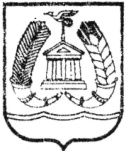 АДМИНИСТРАЦИЯ ГАТЧИНСКОГО МУНИЦИПАЛЬНОГО РАЙОНАЛЕНИНГРАДСКОЙ ОБЛАСТИПОСТАНОВЛЕНИЕОт  									                            №  Об утверждении Правил проведения универсальной ярмарки «Новогодняя»на территории МО «Город Гатчина»и проведении универсальной ярмарки «Новогодняя»на территории МО «Город Гатчина» в 2016 годуВ целях обеспечения населения товарами агропромышленного комплекса и товарами народного потребления, руководствуясь Федеральным законом от 06.10.2003 № 131-ФЗ «Об общих принципах организации местного самоуправления в Российской Федерации», Федеральным законом от 28.12.2009 № 381-ФЗ «Об основах государственного регулирования торговой деятельности в Российской Федерации», постановлением Правительства Ленинградской области от 29.05.2007 № 120 «Об организации розничных рынков и ярмарок на территории Ленинградской области», Уставом администрации Гатчинского муниципального района и Уставом МО «Город Гатчина», ПОСТАНОВЛЯЕТ:Утвердить Правила проведения универсальной ярмарки «Новогодняя» согласно приложению 1 к настоящему постановлению. Провести с 15.12.2016 по 18.12.2016 на территории МО «Город Гатчина» универсальную ярмарку «Новогодняя» на закрытой площадке и части открытой площадки универсального спортивного зала «Маяк» по адресу: Ленинградская область, г. Гатчина, ул. Чехова, д. 8а.Поручить организацию универсальной ярмарки «Новогодняя» отделу потребительского рынка администрации Гатчинского муниципального района (Рудченко Н.А.) и МУП «Центр потребительского рынка МО «Город Гатчина» (Борисова Н.Л.).Утвердить План мероприятий по проведению универсальной ярмарки «Новогодняя» согласно приложению 2 к данному постановлению.Просить главного врача государственного бюджетного учреждения здравоохранения Ленинградской области «Гатчинская клиническая межрайонная больница» Иванова В.А. при необходимости обеспечить оказание неотложной медицинской помощи в период проведения универсальной ярмарки «Новогодняя».Просить начальника Управления Министерства внутренних дел России по Гатчинскому району Ленинградской области Журавлева А.В.:6.1 принять необходимые меры для обеспечения  общественного порядка, пресечения несанкционированной торговли, безопасности дорожного движения на период  проведения  универсальной ярмарки «Новогодняя» с 15.12.2016 по 18.12.2016;6.2 ввести временное ограничение движения транспортных средств по улице Чехова от ул. Леонова до ул. Достоевского с 9:00 14.12.2016 до 20:00 18.12.2016. Просить начальника отдела надзорной деятельности  Гатчинского района УНД ГУ МЧС России по Ленинградской области Фокина А.А. обеспечить противопожарную безопасность в местах массового скопления народа при проведении универсальной ярмарки «Новогодняя».Уведомить начальника Федерального государственного казенного учреждения  «37 отряд федеральной противопожарной службы по Ленинградской области» Клинга И.В. о проведении универсальной ярмарки «Новогодняя» на территории МО «Город Гатчина».Просить начальника Государственного бюджетного учреждения Ленинградской области «Станция по борьбе с болезнями животных Гатчинского района» Мизерного С.Б. принять меры по проведению ветеринарного контроля торговых мест ярмарки «Новогодняя».Настоящее постановление подлежит публикации в газете «Гатчинская правда» и размещению на официальном сайте администрации Гатчинского муниципального района.Контроль исполнения данного постановления возложить на заместителя главы администрации Гатчинского муниципального района по городскому хозяйству Е.Ю. Фараонову. Глава администрации  Гатчинского муниципального  района                                     Е.В. ЛюбушкинаРудченко Н.А.Приложение 1 к постановлению администрации  Гатчинского муниципального района от «__» _____________ 2016  Правила проведения универсальной ярмарки «Новогодняя»Общие положения.1.1. Настоящие Правила разработаны в соответствии со ст. 11 Федерального закона от 28.12.2009 № 381-ФЗ «Об основах государственного регулирования торговой деятельности в Российской Федерации», Постановлением Правительства Ленинградской области от 29.05.2007 № 120 «Об организации розничных рынков и ярмарок на территории Ленинградской области», в целях обеспечения населения Гатчинского муниципального района товарами агропромышленного комплекса и товарами народного потребления.1.2. Универсальная ярмарка «Новогодняя» проводится на закрытой площадке и части открытой площадки универсального спортивного зала «Маяк» по адресу: Ленинградская область гор. Гатчина, ул. Чехова, д. 8а.1.3. Организаторы универсальной ярмарки «Новогодняя»: администрация Гатчинского муниципального района в лице отдела потребительского рынка администрации Гатчинского муниципального района и муниципальное унитарное предприятие «Центр потребительского рынка МО «Город Гатчина» (далее - Организаторы).1.4 Участниками универсальной ярмарки «Новогодняя» могут быть юридические лица, индивидуальные предприниматели, зарегистрированные в установленном законодательством Российской Федерации порядке, а также граждане (в том числе ведущие крестьянское (фермерское) хозяйство, личное подсобное хозяйство или занимающиеся садоводством и огородничеством) (далее – Участники).Условия участия.2.1. Для участия в универсальной ярмарке «Новогодняя» Участник направляет в срок с 01 ноября по 05 декабря текущего года в адрес муниципального унитарного предприятия «Центр потребительского рынка МО «Город Гатчина»  заявку на участие в универсальной ярмарке «Новогодняя» в соответствии с приложением к настоящим Правилам и оплачивает стоимость участия в соответствии с Условиями участия в универсальной ярмарке «Новогодняя».2.2. Заявки на участие в универсальной ярмарке «Новогодняя» и оплата стоимости участия в универсальной ярмарке «Новогодняя» после 05 декабря текущего года муниципальным унитарным предприятием «Центр потребительского рынка МО «Город Гатчина» принимаются при наличии свободной выставочной площади. 2.3. Участие считается оплаченным, если деньги поступили на расчетный счет муниципального унитарного предприятия «Центр потребительского рынка МО «Город Гатчина» или внесены наличными в кассу муниципального унитарного предприятия «Центр потребительского рынка МО «Город Гатчина».Права и обязанности Организаторов Ярмарки.3.1. Администрация Гатчинского муниципального района в лице отдела потребительского рынка администрация Гатчинского муниципального района: - разрабатывает и утверждает План мероприятий по проведению универсальной ярмарки «Новогодняя».- за 30 календарных дней до даты проведения универсальной ярмарки «Новогодняя» публикует в газете «Гатчинская правда» и размещает на официальном сайте администрации Гатчинского муниципального района План мероприятий по проведению универсальной ярмарки «Новогодняя»;- размещает, не позднее пяти календарных дней до начала принятия заявок на участие в универсальной ярмарке «Новогодняя», на официальном сайте администрации Гатчинского муниципального района Условия участия в универсальной ярмарке «Новогодняя».3.2. Муниципальное унитарное предприятие «Центр потребительского рынка МО «Город Гатчина»:- разрабатывает и утверждает Условия участия в универсальной ярмарке «Новогодняя»;- не позднее пяти календарных дней до начала принятия заявок на участие в универсальной ярмарке «Новогодняя» размещает в газете «Гатчинская правда» Условия участия в универсальной ярмарке «Новогодняя»;- принимает от Участников заявки на участие в универсальной ярмарке «Новогодняя», установленной формы;- вправе отказать Участнику в принятии заявки на участие в универсальной ярмарке «Новогодняя» в случае непредставления Участником документов, указанных в пункте 4.1 настоящих Правил;- устанавливает стоимость участия в универсальной ярмарке «Новогодняя»; - принимает оплату за участие в универсальной ярмарке «Новогодняя» согласно установленной стоимости участия;- разрабатывает и размещает на информационном стенде универсальной ярмарки «Новогодняя» схему размещения торговых мест на ярмарке «Новогодняя»;- обеспечивает уборку территории универсальной ярмарки «Новогодняя» и вывоз мусора.3.3. Представитель Организаторов универсальной ярмарки «Новогодняя» вправе удалить Участника с территории универсальной ярмарки «Новогодняя» при несоблюдении Участником требований, указанных в пункте 4.2. настоящих Правил, и непредставлении Участником по требованию представителя Организаторов документов, указанных в пункте 4.1 настоящих Правил, с удержанием денежной суммы внесенной в кассу муниципального унитарного предприятия «Центр потребительского рынка МО «Город Гатчина» или на расчетный счет муниципального унитарного предприятия «Центр потребительского рынка МО «Город Гатчина» за участие в универсальной ярмарке «Новогодняя». 3.4. При отказе Участника ярмарки от участия в универсальной ярмарке «Новогодняя» за 5 дней до ее начала, без объективных причин и официального уведомления Организаторов, денежная сумма, внесенная в кассу муниципального унитарного предприятия «Центр потребительского рынка МО «Город Гатчина» или на расчетный счет муниципального унитарного предприятия «Центр потребительского рынка МО «Город Гатчина», Участнику ярмарки не возвращается. Обязанности Участника.4.1. При подаче заявки на участие в универсальной ярмарке «Новогодняя» и по требованию представителя Организаторов во время проведения универсальной ярмарки «Новогодняя» Участник обязан предоставить следующие документы:- свидетельство о государственной регистрации юридического лица, свидетельство о государственной регистрации индивидуального предпринимателя, свидетельство о государственной регистрации крестьянского (фермерского) хозяйства, паспорт гражданина Российской Федерации (для граждан);- идентификационный номер налогоплательщика;- справку о наличии личного подсобного хозяйства, садоводства, огородничества (для граждан);- документы, подтверждающие соответствие товаров установленным требованиям действующего законодательства Российской Федерации (сертификат или декларация о соответствии либо их копии, заверенные в установленном порядке, ветеринарное свидетельство на продукты животного происхождения, ветеринарно-сопроводительные документы, документы, подтверждающие происхождение продовольственных товаров, их качество и безопасность для здоровья человека);- документы, подтверждающие оплату за участие в универсальной ярмарке «Новогодняя».4.2. При осуществлении торговли на универсальной ярмарки «Новогодняя» Участник обязан:- своевременно, в наглядной и доступной форме, доводить до сведения покупателей достоверную, обеспечивающую возможность правильного выбора, информацию о товарах, изготовителях;- занимать торговые места строго в соответствии со схемой размещения торговых мест на универсальной ярмарке «Новогодняя»;- иметь вывеску о принадлежности торгового места;- иметь подтоварники для складирования товаров;- иметь специализированное холодильное оборудование для продажи товаров, требующих определенных условий хранения;- в случае продажи товаров с лотков иметь подставки, исключающие установку лотков непосредственно на мостовую, землю или тротуар (торговля в развал разрешается бахчевыми, овощами, картофелем);- иметь весоизмерительное оборудование при продаже весовых товаров и другое измерительное оборудование, прошедшее проверку в установленном законом порядке в органах государственной метрологической службы;- иметь медицинскую книжку образца, утвержденного приказом Федеральной службы по надзору в сфере защиты прав потребителей и благополучия человека от 20.05.2005 № 402 «О личной медицинской книжке и санитарном паспорте»;- иметь документы, подтверждающие соответствие товаров установленным требованиям действующего законодательства Российской Федерации (сертификат или декларация о соответствии либо их копии, заверенные в установленном порядке);- иметь товарно-сопроводительные документы;- иметь ценники, оформленные в соответствии с требованиями действующего законодательства;- в случаях, предусмотренных законодательством Российской Федерации, иметь контрольно-кассовую технику для расчетов с покупателями за товары и услуги;Приложение к Правилам проведения универсальной ярмарки «Новогодняя»Заявка на участиев универсальной ярмарке «Новогодняя» Полное наименование _______________________________________________Ф.И.О. продавца______________________________________________________________________________________________________________________Наименование продукции_________________________________________________________Реквизиты свидетельства о государственной регистрации юридического лица/ИП или реквизиты справки о наличии личного подсобного хозяйства, садоводства, огородничества_________________________________________ __________________________________________________________________ИНН____________________КПП______________________________________Адрес____________________________________________________________________________ Телефон___________________Факс________________E-mail_____________________________ФИО ответственного за участие в выставке и его телефон________________________________Просим(шу) зарегистрировать нашу организацию (меня) в качестве участника универсальной ярмарки «Новогодняя» и предоставить:⁭ необорудованную площадь____ кв.м ; ⁭ контейнер____  шт.; ⁭ место для торговли с автомашины (только для плодовоовощной продукции)  ____  шт. (длина автомашины ______м); ⁭ электрическую розетку 220 в ____ шт.; ⁭ звуковую рекламу ______минут.Оплату гарантируем произвести не позднее 05 декабря 20__. Настоящей заявкой признаем все положения «Правил проведения универсальной ярмарки «Новогодняя», «Плана мероприятий по проведению универсальной ярмарки «Новогодняя»» и обязуемся их выполнять. Предупреждены о времени работы универсальной ярмарки «Новогодняя».От участника:                                                                              Руководитель _________________/________________/                                                                    подпись                   Ф.И.О.Приложение 2к постановлению администрации  Гатчинского муниципального района №  ______ от «__» _________ 2016План мероприятийпо проведению универсальной ярмарки «Новогодняя»Организаторы универсальной ярмарки «Новогодняя».1.1.  Администрация Гатчинского муниципального района в лице отдела потребительского рынка администрации Гатчинского муниципального района, расположенного по адресу: 188300 Ленинградская область, г. Гатчина, ул. Киргетова, дом 1, тел. (81371) 3-63-53, тел/факс: (81371)3-63-53;1.2. Муниципальное унитарное предприятие «Центр потребительского рынка МО «Город Гатчина» (далее – МУП «Центр потребительского рынка МО «Город Гатчина») расположенное по адресу: 188300, Ленинградская область, г.Гатчина, пр.25 Октября, д.21, тел.(81371)3-84-53. Порядок организации универсальной ярмарки «Новогодняя».2.1. Универсальная ярмарка «Новогодняя» организуется в соответствии с Федеральным законом от 06.10.2003 № 131-ФЗ «Об общих принципах организации местного самоуправления в Российской Федерации», статьей 11 Федерального закона от 28.12.2009 № 381-ФЗ «Об основах государственного регулирования торговой деятельности в Российской Федерации», постановлением Правительства Ленинградской области от 29.05.2007 № 120 «Об организации розничных рынков и ярмарок на территории Ленинградской области».2.2. Заявки на участие в универсальной ярмарке «Новогодняя» принимаются МУП «Центр потребительского рынка МО «Город Гатчина»» с 01.11.2016 по 05.12.2016.2.3. Место подачи заявок: Ленинградская область, г. Гатчина, ул. Киргетова, д.1, каб. 39 (часы работы: пн., вт., ср., чт., пт. с 9 час. 00 мин. до 17 час. 00 мин., перерыв с 13 час. 00 мин. до 14 час. 00 мин.).2.4. МУП «Центр потребительского рынка МО «Город Гатчина» принимает оплату участия наличными деньгами в кассу МУП «Центр потребительского рынка МО «Город Гатчина» или безналичным расчетом на расчетный счет: МУП «Центр потребительского рынка МО «Город Гатчина» ИНН 4705024544, КПП 470501001, р/с 40702810062000000776 филиал Ленинградского областного Банка ВТБ (публичное акционерное общество), адрес: Ленинградская область, гор. Гатчина, пр. 25 Октября, д. 38, к/сч.30101810400000000729, БИК 044106729.2.5. Участие в Ярмарке считается оплаченным, если деньги поступили в срок до 05.12.2016.2.5. Заявку с сопутствующими документами и подтверждение оплаты, по предварительному согласованию с МУП «Центр потребительского рынка МО «Город Гатчина», можно отправить электронной почтой по адресу: mup-centr@yandex.ru.Порядок и условия предоставления торговых мест на универсальной ярмарке «Новогодняя».3.1 Торговые места в универсальной ярмарке «Новогодняя» предоставляются на основании заявки на участие в универсальной ярмарке «Новогодняя» и оплаченной стоимости участия в универсальной ярмарке «Новогодняя» в соответствии с разработанной МУП «Центр потребительского рынка «МО «Город Гатчина» схемой размещения торговых мест на ярмарке «Новогодняя». 3.2. Участники универсальной ярмарки «Новогодняя» осуществляют заезд на торговые места строго в соответствии со схемой размещения торговых мест на ярмарке «Новогодняя» размещенной на информационном стенде универсальной ярмарки «Новогодняя».3.3. Заезд Участников универсальной ярмарки «Новогодняя» осуществляется 14.12.2016 с 10 час. 00 мин. до 19 час. 00 мин.3.4. Торговля на универсальной ярмарке «Новогодняя» осуществляется на специально оборудованных торговых местах, в соответствии с требованиями санитарных норм и правил продажи отдельных видов продукции, и в соответствии с законодательством Российской Федерации в сфере защиты прав потребителей, а также с автотранспортных средств с учетом обеспечения свободного доступа покупателей к торговым местам.Место проведения универсальной ярмарки «Новогодняя».4.1. Ярмарка проводится на площадке универсального спортивного зала «Маяк» по адресу: 188300, Ленинградская область, г. Гатчина, ул. Чехова, д.8а.Тип универсальной ярмарки «Новогодняя».5.1. Ярмарка является универсальной.Информация о режиме работы универсальной ярмарки «Новогодняя».6.1.Открытие 15.12.2016 в 12 ч. 00 мин.6.2. Часы работы универсальной ярмарки «Новогодняя»:          15 декабря 2016 года с 10 час. 00 мин. до 18 ч. 00 мин;        16 декабря 2016 года с 10 час. 00 мин. до 18 ч. 00 мин;        17 декабря 2016 года с 10 час. 00 мин. до 18 ч. 00 мин;        18 декабря 2016 года с 10 час. 00 мин. до 16 ч. 00 мин.6.3. Подвозить продукцию можно 15.12.2016, 16.12.2016, 17.12.2016, 18.12.2016 с 8 час. 00 мин. до 10 час. 00 мин.6.4. Заезд автомашин на территорию универсальной ярмарки «Новогодняя» запрещен:15.12.2016, 16.12.2016, 17.12.2016 с 10 час. 00 мин. до 18 час. 00 мин; 18.12.2016 с 10 час. 00 мин. до 16 час. 00 мин.Перечень реализуемых товаров на универсальной ярмарке «Новогодняя».7.1. Участники при продаже продукции на универсальной ярмарке «Новогодняя» обязаны соблюдать требования действующего законодательства Российской Федерации.7.2. Участники имеют право вести розничную торговлю следующей продукцией:- непродовольственные товары (в том числе продажа новогодних елок (сосна, ель, пихта) и хвойной лапки);- продовольственные товары (в том числе сельскохозяйственная продукция).7.3. На универсальной ярмарке «Новогодняя» запрещается торговля салом, замороженной и охлажденной мясной продукцией (свининой).7.4. Торговля новогодними елками осуществляется при наличии разрешительной документации в соответствии с действующим законодательством.7.5. Торговля продовольственной продукцией (мясо, мясные и другие продукты убоя (промысла) животных, молоко, молочные продукты, яйца, рыба, мед натуральный и иная продукция животного и растительного происхождения непромышленного производства) осуществляется с разрешения ГБУ ЛО «СББЖ Гатчинского района», при наличии у владельцев продукции ветеринарных сопроводительных документов и необходимого торгового оборудования. Продажа указанной продовольственной продукции, не имеющей ветеринарно-сопроводительных документов, документов, подтверждающих их происхождение, качество и безопасность для здоровья, на Ярмарке запрещена.Источники финансирования универсальной ярмарки «Новогодняя».8.1. Источником финансирования является плата за участие в универсальной ярмарке «Новогодняя».